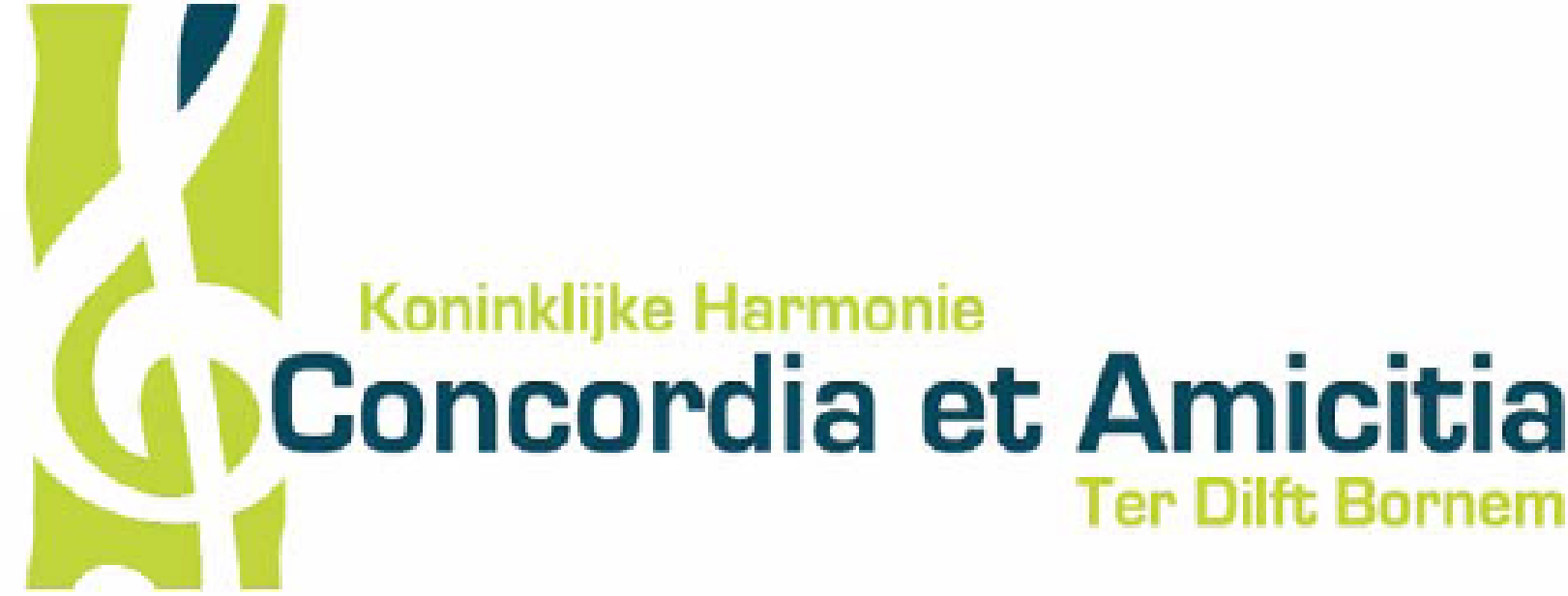 Activiteitenkalender 201719/03			Winterwandeling22-23/04		Repetitieweekend jeugdorkest29-30/04 - 01/05	Deelname jeugdorkest aan orkesttoernooi Neerpelt30/04			Meiavondviering			i.s.m. Het Bornems Harmonieorkest13/05			Lenteconcert			i.s.m. Het Bornems Harmonieorkest19/05			Opluisteren Kloosterheide Kermis			i.s.m. Het Bornems Harmonieorkest21/05			Processie Weert			i.s.m. Het Bornems Harmonieorkestonder voorbehoud03/06			Opluisteren officiële opening Palingfestival Mariekerke			i.s.m. Het Bornems Harmonieorkest03-05/06		Medewerking aan organisatie Palingfestival02-08/07		Muziekkamp jeugdorkest08/07			Slotconcert muziekkamp jeugdorkest16-17/09		Eetfestijn in zaal Kloosterheide			i.s.m. Het Bornems Harmonieorkest10/11			Opluisteren Dodenhulde Bornem			i.s.m. Het Bornems Harmonieorkest11/11			Sint-Cecilia			i.s.m. Het Bornems Harmonieorkest12/11			Eucharistieviering overleden leden			i.s.m. Het Bornems Harmonieorkest10/12			Deelname aan Kerstmarkt Bornem			i.s.m. Het Bornems Harmonieorkest